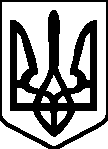                                                         ЧЕРГОВІ МІСЦЕВІ ВИБОРИ  25 жовтня 2020 рокуЦЕНТРАЛЬНО-МІСЬКА РАЙОННА У МІСТІ КРИВОМУ РОЗІ ТЕРИТОРІАЛЬНА ВИБОРЧА КОМІСІЯ   ДНІПРОПЕТРОВСЬКОЇ ОБЛАСТІвул. Свято-Миколаївська, . Кривий Ріг, Дніпропетровська область, 50000ПОСТАНОВА № 49«23» жовтня 2020року                   12 год.00 хв.                               м. Кривий РігПро виконання членами Центрально-Міської районної у м. Кривому Розі територіальної виборчої комісії з чергових місцевих виборів повноважень у виборчій комісії з оплатою їх праці в комісії Заслухавши  голову Центрально-Міської районної у місті Кривому Розі територіальної виборчої комісії Наталію Медведюк про виконання членами виборчої комісії повноважень у виборчій комісії з оплатою їх праці в комісії. Виходячи з положень частини першої статті 212 Виборчого Кодексу України, розглянувши пропозиції голови Центрально-Міської районної у м. Кривому Розі територіальної виборчої комісії повноважень у виборчій комісії з оплатою їх праці в комісії, територіальна виборча комісія, постановляє:1.Припинити  повноваження у виборчій комісії на платній основі заступника голови Полякової Олени Миколаївни 22.10.2020 відповідно до постанови від 22.10.2020 року №87 Криворізької міської територіальної виборчої комісії (у зв’язку з внесенням подання про заміну члена виборчої комісії суб’єктом, за поданням якого кандидатуру такого члена було включено до складу виборчої комісії).2.Визначити, що в Центрально-Міській районній у м. Кривому Розі територіальної виборчої комісії  виконувати свої повноваження на платній основі з 23 жовтня 2020 року до кінця періоду повноважень територіальної виборчої комісії заступник голови виборчої комісії Ткачова Софія Іванівна.3 Копії цієї постанови видати членам Центрально-Міської районної у місті Кривому Розі територіальної виборчої комісії, зазначеним у пункті 1,2 цієї Постанови.Голова Центрально-Міської районної 
у місті Кривому Розі територіальноївиборчої комісії                                                                           Н. Медведюк 
Секретар Центрально-Міської районної 
у місті Кривому Розі територіальноївиборчої комісії                                                                             І. Гальченко.